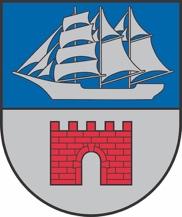 LIMBAŽU novada ADMINISTRĀCIJAALOJAS APVIENĪBAS PĀRVALDEBRASLAVAS PAGASTA PAKALPOJUMU SNIEGŠANAS CENTRSReģ. Nr. 50900030131, Vilzēnu pamatskola, Vilzēni, Braslavas pagasts, Limbažu novads, LV-4068; E-pasts braslava@limbazunovads.lv; tālrunis 64031006UZAICINĀJUMS IESNIEGT CENU PIEDĀVĀJUMU  Braslavas pagasta pakalpojumu sniegšanas centrs uzaicina Jūs iesniegt savu cenu piedāvājumu iepirkumam “Rotaļu laukuma remonts Vilzēnos ”.	Līguma izpildes termiņš –  2 (divus) mēnešu laikā no iepirkuma līguma noslēgšanas dienas.	Piegādes vieta –   Braslavas pagasts , Vilzēni, Braslava, Limbažu novads.	Līguma apmaksa – līguma apmaksa tiek veikta 15 (piecpadsmit) dienu laikā pēc pieņemšanas - nodošanas akta parakstīšanas.	Pretendentam, kuram piešķirtas tiesības slēgt līgumu, jāparaksta pasūtītāja sagatavotais līgums un ne vēlāk kā 10 (desmit) dienu laikā no pasūtītāja uzaicinājuma parakstīt līgumu nosūtīšanas dienas un jāiesniedz pasūtītājam parakstīts līgums. Ja norādītajā termiņā iepirkuma uzvarētājs neiesniedz iepriekšminēto dokumentu, tas tiek uzskatīts par atteikumu slēgt līgumu.	Kontaktpersona: Iveta Pēkšēna, tel. 26670718, e-pasts: braslava@limbazunovads.lv Piedāvājuma izvēles kritērijs ir piedāvājums ar viszemāko cenu.	Piedāvājumus iepirkumam var iesniegt līdz 2023.gada 25.oktobrim pulksten 15:00. Piedāvājumi var tikt iesniegti:iesniedzot personīgi Braslavas pagasta pakalpojumu sniegšanas centrā, Vilzēnu pamatskola, Vilzēnos, Limbažu novadā;nosūtot pa pastu vai nogādājot ar kurjeru, adresējot Braslavas pagasta pakalpojumu sniegšanas centram, Vilzēnu pamatskola, Vilzēnos, Limbažu novadā, LV-4068;nosūtot ieskenētu pa e-pastu (braslava@limbazunovads.lv );nosūtot elektroniski parakstītu uz e-pastu (braslava@limbazunovads.lv )Piedāvājumi, kuri būs iesniegti pēc noteiktā termiņa, netiks izskatīti.Pielikumā:  1.  Tehniskā specifikācija uz 2 lapām;        2.  Piedāvājuma veidlapa uz 1 lapas.	Pretendentam iesniedzamie dokumenti - Piedāvājuma veidlapa.	       Cenu aptauja“Rotaļu laukuma remonts Vilzēnos”TEHNISKĀ SPECIFIKĀCIJADarbi veicami saskaņā ar nolikuma Tehniskajā specifikācijā norādītajiem darbu apjomiemVeiktajiem darbiem un izmantotajiem materiāliem jānodrošina garantija 2 (divi) gadi no pieņemšanas – nodošanas akta parakstīšanas dienas. Izpildītājam jānovērš garantijas laikā radušos defektus vai neatbilstības visām uzstādītajām rotaļu ierīcēm un to stiprinājumiem un darbam.Laukumu apsekošana pirms piedāvājumu iesniegšanas ir obligāta.Piedāvājumā jānorāda katras pozīcijas izmaksas, ievērtējot papildus izmaksas, kas var rasties darbu laikā, lai panāktu norādīto darba pozīciju izpildi. Detaļu izmēri precizējami uz vietas.Izpildītājam jāparedz visu demontēto materiālu aizvešana un utilizācija.Visas nomaināmās detaļas izgatavojamas analogas (krāsas tonis, materiāls un dimensijas)  esošajām. Izvēloties analogu materiālam vai izstrādājumam, tas ir skaidri jānorāda tāmes attiecīgajā rindā un jāpievieno piedāvājumam (salīdzinošā veidā) dokumenti, kuri apliecina piedāvāto materiālu ekvivalentās tehniskās īpašības (tehniskie parametri, materiālu pases u.c. dokumenti).Ierakuma izveide veicama akurāti, nebojājot esošo iekārtu pamatus.Veicamie darbi:Cenu aptauja“Rotaļu laukuma remonts Vilzēnos”PIEDĀVĀJUMA VEIDLAPA___.____.2023. Nr.______	Pamatojoties uz saņemto uzaicinājumu, iesniedzam piedāvājumu iepirkumam “Rotaļu laukuma remonts Vilzēnos”INFORMĀCIJA PAR PRETENDENTUJa piedāvājumu paraksta pilnvarotā persona, klāt pievienojama pilnvara.Veiktajiem darbiem un izmantotajiem materiāliem tiek nodrošināta garantija ___(____) gadi no pieņemšanas nodošanas akta parakstīšanas dienas.FINANŠU PIEDĀVĀJUMSPretendenta pārstāvja vai pilnvarotās personas paraksts ________________________________Pretendenta pārstāvja vai pilnvarotās personas vārds, uzvārds, amats _____________________ ___________________________________________________________________________PozīcijaDarbu aprakstsFotofiksācija1.1Remonts - Mājiņas 600mm slidkalna bortu komplekts -  1gb(1)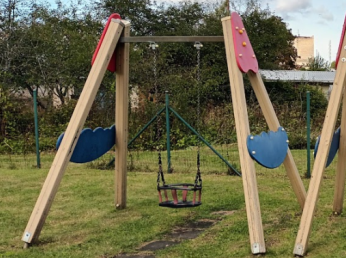 (2)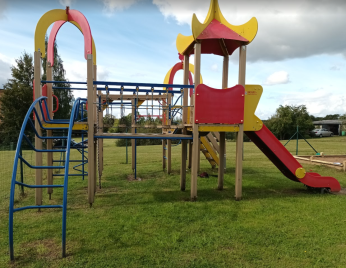 (3)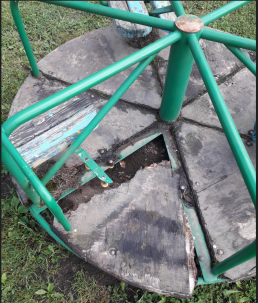 (4)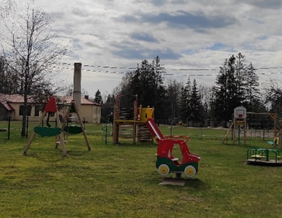 (5)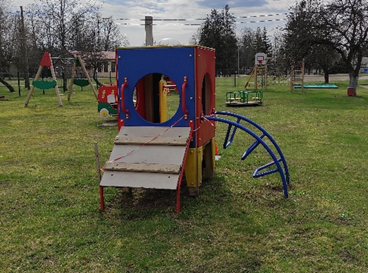 1.2.Remonts -  Mājiņas iluminators  1 gb(1)(2)(3)(4)(5)1.3.Remonts - Karuseļa grīda  6 gb(1)(2)(3)(4)(5)1.4.  Remonts - Iekārtas 6302 grīda 800 x 800mm 1 gb(1)(2)(3)(4)(5)1.5.Remonts -  Iekārtas 6302 kāja 1800mm 1gb(1)(2)(3)(4)(5)1.6.Remonts - Iekārtas 5317 trapa dēļi 1000 x 100 x 40mm 3 gb(1)(2)(3)(4)(5)1.7.Remonts -  Iekārtas 5317 stūra kāja 2420mm  1 gb(1)(2)(3)(4)(5)1.8.Remonts - Iekārtas 5317 vidējā kāja 2720mm 1 gb(1)(2)(3)(4)(5)1.9.Remonts -  Iekārtas 5317 finiera grīdu komplekts 1 gb(1)(2)(3)(4)(5)1.10Remonts - Šūpoļu 4142 kāja 2400mm 2gb(1)(2)(3)(4)(5)(1)(2)(3)(4)(5)Pretendenta nosaukumsvai vārds, uzvārdsReģistrācijas Nr.vai personas kodsPretendenta bankas rekvizītiAdreseTālr., faksa Nr.Par līguma izpildi atbildīgās personas vārds, uzvārds, tālr. Nr., e-pasta adresePretendenta pārstāvja vai pilnvarotās personas vārds, uzvārds, amatsPretendents nodrošina vai nenodrošina līguma elektronisku parakstīšanuPretendenta pārstāvja vai pilnvarotās personas pilnvarojuma pamatsNr.p.k.NosaukumsSumma bez PVN1.Rotaļu laukuma remonts VilzēnosPVN:PVN:KOPSUMMA ar PVN:KOPSUMMA ar PVN: